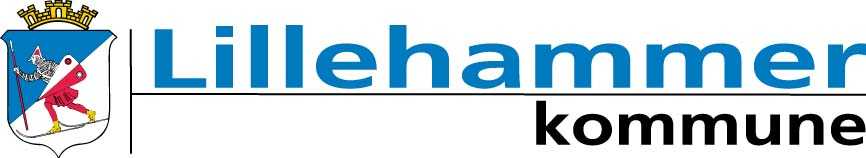 Iht. adresselisteHØRING/OFFENTLIG ETTERSYN - DETALJREGULERINGSPLAN FOR STRANDPARKEN
Utvalg for plan og samfunnsutvikling fattet i møte den 23.08.17, sak 56/17, vedtak om å legge forslag til detaljreguleringsplan for Strandparken ut på høring/offentlig ettersyn. Vedtaket er gjort med hjemmel i plan- og bygningslovens § 12-11. Planforslaget legger til rette for en utvikling av Strandparken, øst for Strandtorget, der hovedformålet er forretning med plasskrevende varer og storvarehandel med tilhørende parkeringshus. I tillegg ønskes det å stadfeste eksisterende detaljvarehandelsarealer, kontor og tjenesteytingsformål som finnes i planområdet.Til planen tilhører følgende dokumenter:1. Plankart, datert 21.04.17 2. Reguleringsbestemmelser, datert 06.06.17 3. Planbeskrivelse, datert 06.06.174. Trafikkvurdering 5. Illustrasjonshefte 6. Stedsanalysehefte 7. ROS-analysePlanens dokumenter finnes på www.lillehammer.kommune.no/planer_under_behandling. Administrasjonens saksfremstilling og protokoll fra behandlingen i utvalget er også tilgjengelig her. Forslaget er lagt ut til offentlig ettersyn på servicetorget i Lillehammer kommune, Storgata 51, 1. etasje. Frist for å sende inn merknader settes til 13.10.17. Eventuelle merknader sendes til: postmottak@lillehammer.kommune.no eller Lillehammer kommune, Tjenesteområde for plan og miljø, Postboks 986, 2626 Lillehammer.Med hilsenSveinung Watterdal Syversen
Adresseliste Høringsinstanser:Grunneiere/naboer:Dato:01.09.2017Vår ref.: SVESYVER 17/5027-9Arkivkode: PLAN 3025pLøpenum: 17/23835  Deres ref: Fylkesmannen i Opplandfmoppost@fylkesmannen.noOppland fylkeskommunepostmottak@oppland.orgStatens vegvesen Region østfirmapost-ost@vegvesen.noNVE region Østro@nve.noEidsiva Nett ASfirmapost@eidsivanett.noStatnettfirmapost@statnett.noTelenor – servicesenter for nettutbyggingsfn@telenor.noTrygg Trafikk Oppland v/Ivar Ringenringen@tryggtrafikk.noLillehammer politistasjonpost.lillehammer.gudbrandsdal@politiet.noForum for natur og friluftsliv Opplandoppland@fnf-nett.noGLØRkundeservice@glor.noLILLEHAMMER STRANDPARK ASØravegen 4, 6650 SURNADALGUNDERSEN ERIKSLIPERIVEGEN 1, 2609 LILLEHAMMERNYHUS MARIE og GEIRREICHWEINS GATE 20, 2609 LILLEHAMMERROGNHAUGEN LIV og MORTENSTRANDPROMENADEN 47 A, 2609 LILLEHAMMERHOLE SVEIN og GUNN M. LIESTRANDPROMENADEN 47 B, 2609 LILLEHAMMERBERGER LARSGAMMELSETERÅSEN 90 B, 2634 FÅVANGSVEUM ANTONSTRANDPROMENADEN 43, 2609 LILLEHAMMERDAL LEIR ASColbjørnsens gate 1, 0256 OSLOROSEBY KSØravegen 4, 6650 SURNADALLILLEHAMMER KOMMUNEPostboks 986, 2626 LILLEHAMMEREIDSIVA ENERGI ASPostboks 4100, 2307 HAMARNIAM V STRANDTORGET EIENDOM ASv/Citycon Norway AS,Postboks 164 Skøyen, 0212 OSLO